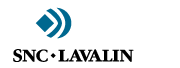 Fondée en 1911, SNC-Lavalin est une entreprise mondiale spécialisée en gestion de projet offrant des services professionnels entièrement intégrés et un acteur de premier plan en matière de propriété d’infrastructures. À partir de bureaux situés dans le monde entier, les membres du personnel de SNC-Lavalin sont fiers de bâtir l’avenir. Nos équipes fournissent des solutions couvrant le cycle complet des projets, notamment dans les domaines de l’investissement de capital, des services-conseils, de la conception, de l’ingénierie, de la gestion de construction, des investissements de maintien et de l’exploitation et de l’entretien, pour les clients dans les secteurs Pétrole et gaz, Mines et métallurgie, Infrastructures, Énergie propre, Énergie nucléaire et ICGP (Ingénierie, conception et gestion de projets). Le 3 juillet 2017, SNC-Lavalin a acquis Atkins, l’une des entreprises de services-conseils les plus respectées du monde dans les domaines de la conception, de l’ingénierie et de la gestion de projet, maintenant intégrée dans nos secteurs. (www.snclavalin.com)R-022177 - Stagiaire - Technique en Génie Civil - Ponts et Ouvrages d'Art (Été 2019)La division Ponts et Ouvrages d'art du groupe d’Ingénierie des Infrastructures Transport Routier et Génie urbain, vous offre la possibilité de travailler avec des experts chevronnés dans le domaine du génie civil. Vous aurez la chance de travailler sur une variété de projets de toutes tailles ainsi que sur des projets d’envergure telle que le REM et dans le cadre d’une approche multidisciplinaire dans la réalisation des projets.Au sein de l’équipe, vous assisterez les techniciens(nes) en participant au développement de l’ensemble des projets de conception pour des ponts et d’ouvrages d’art.Lieu de travail : Nous recherchons un stagiaire pour l’été 2019. Le stage sera situé dans l'un de nos bureaux de la grande région de Montréal (Montréal, Laval ou Longueuil).Responsabilités:Participer à la préparer de plans en structure (acier et béton) ;Participer à la conception (AutoCAD) à partir de concepts préliminaires, de devis et de calculs et prendre des décisions techniques afin de faire avancer le projet ;Surveillance de chantier et relevés sur site Exigences: D.E.C. en génie civil en coursIntérêt pour la conception de structures de pontsConnaissance d ’AutoCADMaîtrise du français (parlé et écrit)Intérêt pour le travail d’équipeSeules les personnes sélectionnées pour une entrevue seront contactées. 